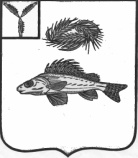 СОВЕТПЕРЕКОПНОВСКОГО МУНИЦИПАЛЬНОГО ОБРАЗОВАНИЯЕРШОВСКОГО МУНИЦИПАЛЬНОГО РАЙОНА САРАТОВСКОЙ ОБЛАСТИРЕШЕНИЕот 06.03.2017 года								№ 84-170О внесении изменений и дополнений врешение Совета Перекопновского муниципальногообразования Ершовского района Саратовскойобласти от 20 декабря 2016 года № 81 - 160«О бюджете Перекопновского муниципальногообразования Ершовского муниципального района Саратовской области на 2017 год»На основании ст. 51 Устава Перекопновского муниципального образования Ершовского муниципального района Саратовской области и руководствуясь Федеральным Законом от 06.10.2003 г. № 131-ФЗ «Об общих принципах организации местного самоуправления в Российской Федерации», Совет Перекопновского муниципального образования Ершовского муниципального района Саратовской области РЕШИЛ:1.Внести в решение Совета Перекопновского муниципального образования Ершовского района Саратовской области от 20 декабря 2016 года № 81-160 «О бюджете Перекопновского муниципального образования Ершовского района Саратовкой области на 2017 год» следующие изменения:1.1. Пункт 1 изложить в новой редакции: «Утвердить основные характеристики бюджета Перекопновского муниципального образования Ершовского муниципального района  Саратовской области на 2017 год: - общий объем доходов в сумме     6084,7  тыс. руб; - общий объем расходов в сумме   6111,5  тыс. руб; - профицит, дефицит в сумме               26,8  тыс. руб.; - общий объем бюджетных ассигнований, направляемых на исполнение публичных нормативных обязательств  13,7  тыс. руб.    Установить предельный объем муниципального долга на 2017 год – 900,0 тыс руб., верхний предел     муниципального  долга по состоянию на 1 января 2018 года в размере  0,0   тыс. руб., в том числе верхний предел долга по муниципальным гарантиям  0,0   тыс. руб».1.2. Пункт 7 изложить в новой редакции: «Утвердить распределение бюджетных ассигнований по целевым статьям муниципальных программ муниципального образования, группам и подгруппам видов расходов классификации расходов бюджета Перекопновского муниципального образования Ершовского муниципального района Саратовской области на 2017 год» согласно приложения № 5.1.3. Пункт 9 изложить в новой редакции: «Утвердить источники финансирования дефицита бюджета Перекопновского муниципального образования Ершовского муниципального района Саратовской области на 2017 год» согласно приложения № 6.1.4. Пункты 9,10,11,12 решения Совета Перекопновского муниципального образования Ершовского района Саратовской области от 20 декабря 2016 года № 81-160 «О бюджете Перекопновского муниципального образования Ершовского муниципального района Саратовкой области на 2017 год» считать соответственно пунктами 10,11,12,13.1.5. Приложение № 2 изложить в следующей редакции:Приложение № 2 к решению Совета Перекопновского МО Ершовского муниципального района Саратовской областиот 20.12.2016 года № 81-160Поступления собственных доходов и межбюджетных трансфертов из областного бюджета и бюджета Ершовского муниципального района Саратовской области в бюджет Перекопновского муниципального образования Ершовского муниципального района Саратовской области на 2017 год1.6. Приложение № 3 изложить в следующей редакции:Приложение № 3 к решениюСовета  Перекопновского МОЕршовского муниципального района Саратовской областиот 20.12.2016 г № 81-160Распределение бюджетных ассигнований по разделам, подразделам, целевым статьям и видам расходов классификации расходов бюджета Перекопновского муниципального образования Ершовского муниципального района Саратовской области  на 2017 год1.7. Приложение № 4 изложить в следующей редакции:Приложение № 4 к решениюСовета Перекопновского МОЕршовского муниципального района Саратовской областиот 20.12.2016 года № 81-160Ведомственную структуру расходов бюджета Перекопновского муниципального образования Ершовского муниципального района Саратовской области на 2017 год1.8. Приложение № 5 изложить в следующей редакции:Приложение № 5 к решениюСовета Перекопновского МОЕршовского муниципального района Саратовской областиот 20.12.2016 г. № 81-160Распределение бюджетных ассигнований по целевым статьям муниципальных программ муниципального образования, группам и подгруппам видов расходов классификации расходов бюджетаПерекопновского муниципального образования Ершовскогомуниципального района Саратовской области на 2017 год.1.9. Приложение № 6 изложить в следующей редакции:Приложение № 6 к решениюСовета Перекопновскогомуниципального образованияЕршовского муниципального районаСаратовской областиот 20.12. 2016 года № 81-160Источники финансирования дефицита бюджетаПерекопновского муниципального образования Ершовского муниципального района Саратовской области на 2017 год2. Настоящее решение подлежит обнародованию в местах утвержденных решением Совета Перекопновского муниципального образования Ершовскогомуниципального района Саратовской области и размещению на официальном сайте администрации Перекопновского муниципального образования Ершовского муниципального района Саратовской области.Секретарь Совета Перекопновского МОЕршовского муниципального района Саратовской области							Н.В. СмирноваКод бюджетной классификации РФНаименование доходовСумма (тыс.руб.) 000 100 00000 00 0000 000НАЛОГОВЫЕ И НЕНАЛОГОВЫЕ ДОХОДЫ1863,0НАЛОГОВЫЕ ДОХОДЫ1838,0000 101 00000 00 0000 000Налоги на прибыль, доходы292,0000 101 02000 01 0000 110Налог на доходы физических лиц292,0                        000 10500000 00 0000 000Налоги на совокупный доход28,0000 105 03000 01 0000 110Единый с/х налог28,0000 106 00000 00 0000 110Налоги на имущество1488,0000 106 01030 10 0000 110Налоги на имущество физических лиц118,0000 106 06000 10 0000 110Земельный налог1370,0000 108 00000 00 0000 110Госпошлина, сборы30,0000 108 04020 01 0000 110Госпошлина за совершение  нотариальных действий30,0НЕНАЛОГОВЫЕ ДОХОДЫ25,0000 116 00000 00 0000 000Штрафы, санкции, возмещение ущерба25,0000 116 51040 02 0000 140Денежные взыскания (штрафы), установленные законом субъектов РФ за несоблюдение муниципальных правовых актов, зачисляемые в бюджеты сельских поселений25,0ИТОГО ДОХОДОВ1863,0000 200 00000 00 0000 000Безвозмездные поступления4221,7000 202 00000 00 0000 000Безвозмездные поступления от других бюджетов бюджетной системы Российской Федерации4221,7000 202 10000 00 0000 000Дотации бюджетам субъектов Российской Федерации и муниципальных образований2905,6000 202 10000 00 0000 151Дотации на выравнивание бюджетной обеспеченности2905,6730 202 15001 10 0003151-дотация бюджетам сельских поселений на выравнивание бюджетной обеспеченности за счёт средств бюджета муниципального района2820,3730 202 15001 10 0004 151-дотация бюджетам сельских поселений на выравнивание бюджетной обеспеченности за счёт субвенций из областного бюджета85,3730 202 30000 00 0000 151Субвенции бюджетам субъектов Российской Федерации и муниципальных образований153,9730 202 35000 00 0000 151Субвенции бюджетам на осуществление первичного воинского учета на территориях, где отсутствуют военные комиссариаты153,9720 202 35118 10 0000 151-субвенции бюджетам сельских поселений на осуществление первичного воинского учета на территориях, где отсутствуют военные комиссариаты 153,9000 202 40000 00 0000 151Иные межбюджетные трансферты всего 1162,2000 202 40014 00 0000 151Межбюджетные трансферты, передаваемые бюджетам сельских поселений из бюджета муниципального района на осуществление части полномочий по решению вопросов местного значения в соответствии с заключенными соглашениями1162,2720 202 40014 10 0013 151Межбюджетные трансферты, передаваемые бюджетам  сельских поселений из бюджета муниципального района на осуществление части полномочий по решению вопросов местного значения в соответствии с заключенными соглашениями по дорожной деятельности в отношении дорог местного значения в границах населенных пунктов муниципального образования1162,2ВСЕГО ДОХОДОВ6084,7  Превышение доходов над расходами                                         (-дефицит, + профицит)26,8Источники внутреннего финансирования дефицита26,8РазделПодразделЦелеваястатьяВидрасходовСумма(тыс. руб.)Обще государственные вопросы01001626,2Функционированиезаконодательных(представительных) органовместного самоуправления01034,4Выполнение функций органами государственной власти0103910 00 000004,4Обеспечение деятельности представительного органа  власти0103911 00 000004,4Расходы на обеспечение функций центрального аппарата0103911 00 022004,4Закупка товаров, работ и услуг для государственных (муниципальных) нужд0103911 00 022002002,1Иные закупки товаров, работ и услуг для обеспечения государственных (муниципальных) нужд0103911 00 022002402,1Иные бюджетные ассигнования0103911 00 022008002,3Уплата налогов, сборов и иных платежей0103911 00 022008502,3Функционирование органовисполнительной власти,администраций01041618,8Выполнение функций органами государственной власти0104910 00 000001593,4Обеспечение деятельности органов исполнительной власти0104913 00 000001593,4Расходы на обеспечение функций центрального аппарата0104913 00 022001587,3Расходы на выплаты персоналу в целях обеспечения выполнения функций государственными (муниципальными) органами, казенными учреждениями.0104913 00 022001001418,3Расходы на выплаты персоналу государственных (муниципальных) органов0104913 00 022001201418,3Закупка товаров, работ и услуг для государственных (муниципальных) нужд0104913 00 02200200169,0Иные закупки товаров, работ и услуг для обеспечения государственных (муниципальных) нужд0104913 00 02200240169,0Уплата земельного налога, налога на имущество  и транспортного налога органами местного самоуправления0104913 00 061006,1Иные бюджетные ассигнования0104913 00 061008006,1Уплата налогов, сборов и иных платежей0104913 00 061008506,1Предоставление межбюджетных трансфертов 0104960 00 0000025,4Предоставление межбюджетных трансфертов из бюджетов поселений0104961 00 0000025,4Межбюджетные трансферты, передаваемые бюджетам муниципальных районов из бюджетов поселений на осуществление части полномочий по решению вопросов местного значения соответствии с заключёнными соглашениями в части формирования и исполнения бюджетов поселений0104961 00 0601025,4Межбюджетные трансферты0104961 00 0601050025,4Иные межбюджетные трансферты0104961 00 0601054025,4Резервные фонды01113,0Программа муниципального образования011177 0 00 000003,0Развитие муниципального управления муниципального образования до 2020 года0111770 00 011003,0подпрограмма «Управление муниципальными финансами в муниципальном образовании»0111773 00 011003,0Основное мероприятие «Управление резервными средствами»0111773 00 011013,0Средства, выделяемые из резервного фонда администрации муниципального образования0111773 00 011013,0Иные бюджетные ассигнования0111773 00 011018003,0Резервные средства0111773 00 011018703,0Национальная оборона0200153,9Мобилизационная и вневойсковаяподготовка0203153,9Осуществление переданных полномочий  РФ0203900 00 00000153,9Осуществление переданных полномочий  РФ за счет субвенций из федерального бюджета0203902 00 00000153,9Осуществление первичного воинского учета на территории, где отсутствуют военные комиссариаты020390 2 00 51180153,9Расходы на выплаты персоналу в целях обеспечения выполнения функций государственными (муниципальными) органами, казенными учреждениями.0203902 00 51180100138,9Расходы на выплаты персоналу государственных (муниципальных) органов0203902 00 51180120138,9Закупка товаров, работ и услуг для государственных (муниципальных) нужд0203902 00 5118020015,0Иные закупки товаров, работ и услуг для обеспечения государственных (муниципальных) нужд0203902 00 5118024015,0Национальная экономика04001162,2Дорожное хозяйство04091162,2Программы муниципального образования04091162,2Программы муниципального образования0409780 00 000001162,2Развитие транспортной системы Ершовского муниципального района на 2017-2020 годы0409780 00 100001162,2Межбюджетные трансферты, передаваемые бюджетам  сельских поселений из бюджета муниципального района на осуществление части полномочий по решению вопросов местного значения в соответствии с заключенными соглашениями по дорожной деятельности в отношении дорог местного значения в границах населенных пунктов муниципального образования0409781 00 1000020,0Подпрограмма «Повышение безопасности дорожного движения на территории муниципального образования0409781 00 1010020,0Закупка товаров, работ и услуг для государственных (муниципальных) нужд0409781 00 1010020020,0Иные закупки товаров, работ и услуг для обеспечения государственных (муниципальных) нужд0409781 00 1010024020,0Межбюджетные трансферты, передаваемые бюджетам  сельских поселений из бюджета муниципального района на осуществление части полномочий по решению вопросов местного значения в соответствии с заключенными соглашениями по дорожной деятельности в отношении дорог местного значения в границах населенных пунктов муниципального образования0409782 00 104001142,2подпрограмма «Капитальный ремонт, ремонт и содержание автомобильных дорог местного значения в границах населенных пунктов муниципального образования»0409782 00 104101142,2Закупка товаров, работ и услуг для государственных (муниципальных) нужд0409782 00 104102001142,2Иные закупки товаров, работ и услуг для обеспечения государственных (муниципальных) нужд0409782 00 104102401142,2Культура и кинематография08003155,5Культура08013155,5Обеспечение деятельности учреждений (оказание государственных услуг, выполнение работ)0801930 00 000003155,5Расходы на обеспечение деятельности муниципальных казенных учреждений0801930 00 042003134,5Расходы на выплаты персоналу в целях обеспечения выполнения функций государственными (муниципальными) органами, казенными учреждениями.0801930 00 042001002600,0Расходы на выплаты персоналу казенных учреждений0801930 00 042001102600,0Закупка товаров, работ и услуг для государственных (муниципальных) нужд0801930 00 04200200532,5Иные закупки товаров, работ и услуг для обеспечения государственных (муниципальных) нужд0801930 00 04200240532,5Иные бюджетные ассигнования0801930 00 042008002,0Уплата налогов, сборов и иных платежей0801930 00 042008502,0Уплата земельного налога, налога на имущество  и транспортного налога казенными учреждениями0801930 00 0620021,0Иные бюджетные ассигнования0801930 00 0620080021,0Уплата налогов, сборов и иных платежей0801930 00 0620085021,0Социальная политика 1013,7Пенсионное обеспечение100113,7Программы муниципального образования100113,7Программы муниципального образования1001800 00 0000013,7Социальная поддержка и социальное обслуживание граждан  муниципального образования до 2017 года1001800 00 0110013,7подпрограмма» Социальная поддержка граждан»1001802 00 0110013,7Доплаты к пенсиям муниципальным служащим1001802 00 0111113,7Социальное обеспечение и иные выплаты населению1001802 00 0111130013,7Публичные нормативные социальные выплаты гражданам1001802 00 0111131013,7Всего расходов:6111,5Кодглавногораспоря-дителяРазделПодразделЦелеваястатьяВидрасходовСумма(тыс. руб.)Совет Перекопновского  МО7414,4Общегосударственные вопросы74101004,4Функционированиезаконодательных(представительных) органовместного самоуправления74101034,4Выполнение функций органами государственной власти7410103910 00 000004,4Обеспечение деятельности представительного органа  власти7410103911 00 000004,4Расходы на обеспечение функций центрального аппарата7410103911 00 022004,4Закупка товаров, работ и услуг для государственных (муниципальных) нужд7410103911 00 022002002,1Иные закупки товаров, работ и услуг для обеспечения государственных (муниципальных) нужд7410103911 00 022002402,1Иные бюджетные ассигнования7410103911 00 022008002,3Уплата налогов, сборов и иных платежей7410103911 00 022008502,3Администрация Перекопновского МО7306107,1Общегосударственные вопросы73001001621,8Функционирование органовисполнительной власти,администраций73001041618,8Выполнение функций органами государственной власти7300104910 00 000001593,4Обеспечение деятельности органов исполнительной власти7300104913 00 000001593,4Расходы на обеспечение функций центрального аппарата7300104913 00 022001587,3Расходы на выплаты персоналу в целях обеспечения выполнения функций государственными (муниципальными) органами, казенными учреждениями.7300104913 00 022001001418,3Расходы на выплаты персоналу государственных (муниципальных) органов7300104913 00 022001201418,3Закупка товаров, работ и услуг для государственных (муниципальных) нужд7300104913 00 02200200169,0Иные закупки товаров, работ и услуг для обеспечения государственных (муниципальных) нужд7300104913 00 02200240169,0Уплата земельного налога, налога на имущество  и транспортного налога органами местного самоуправления7300104913 00 061006,1Иные бюджетные ассигнования7300104913 00 061008006,1Уплата налогов, сборов и иных платежей7300104913 00 061008506,1Предоставление межбюджетных трансфертов 7300104960 00 0000025,4Предоставление межбюджетных трансфертов из бюджетов поселений7300104961 00 0000025,4Межбюджетные трансферты, передаваемые бюджетам муниципальных районов из бюджетов поселений на осуществление части полномочий по решению вопросов местного значения соответствии с заключёнными соглашениями в части формирования и исполнения бюджетов поселений7300104961 00 0601025,4Межбюджетные трансферты7300104961 00 0601050025,4Иные межбюджетные трансферты7300104961 00 0601054025,4Резервные фонды73001113,0Программа муниципального образования730011177 0 00 000003,0Развитие муниципального управления муниципального образования до 2020года7300111770 00 011003,0Подпрограмма «Управление муниципальными финансамив муниципальном образовании»7300111773 00 011003,0Основное мероприятие «Управление резервными средствами»7300111773 00 011013,0Средства, выделяемые из резервного фонда администрации муниципального образования7300111773 00 011013,0Иные бюджетные ассигнования7300111773 00 011018003,0Резервные средства7300111773 00 011018703,0Национальная оборона7300200153,9Мобилизационная и вневойсковаяподготовка7300203153,9Осуществление переданных полномочий  РФ7300203900 00 00000153,9Осуществление переданных полномочий  РФ за счет субвенций из федерального бюджета7300203902 00 00000153,9Осуществление первичного воинского учета на территории, где отсутствуют военные комиссариаты7300203902 00 51180153,9Расходы на выплаты персоналу в целях обеспечения выполнения функций государственными (муниципальными) органами, казенными учреждениями.7300203902 00 51180100138,9Расходы на выплаты персоналу государственных (муниципальных) органов7300203902 00 51180120138,9Закупка товаров, работ и услуг для государственных (муниципальных) нужд7300203902 00 5118020015,0Иные закупки товаров, работ и услуг для обеспечения государственных (муниципальных) нужд7300203902 00 5118024015,0Национальная экономика73004001162,2Дорожное хозяйство73004091162,2Программы муниципального образования73004091162,2Программы муниципального образования7300409780 00 000001162,2Развитие транспортной системы Ершовского муниципального района на 2017-2020 годы7300409780 00 100001162,2Межбюджетные трансферты, передаваемые бюджетам  сельских поселений из бюджета муниципального района на осуществление части полномочий по решению вопросов местного значения в соответствии с заключенными соглашениями по дорожной деятельности в отношении дорог местного значения в границах населенных пунктов муниципального образования7300409781 00 1000020,0Подпрограмма «Повышение безопасности дорожного движения на территории муниципального образования7300409781 00 1010020,0Закупка товаров, работ и услуг для государственных (муниципальных) нужд7300409781 00 1010020020,0Иные закупки товаров, работ и услуг для обеспечения государственных (муниципальных) нужд7300409781 00 1010024020,0Межбюджетные трансферты, передаваемые бюджетам  сельских поселений из бюджета муниципального района на осуществление части полномочий по решению вопросов местного значения в соответствии с заключенными соглашениями по дорожной деятельности в отношении дорог местного значения в границах населенных пунктов муниципального образования7300409782 00 104001142,2подпрограмма «Капитальный ремонт, ремонт и содержание автомобильных дорог местного значения в границах населенных пунктов муниципального образования»7300409782 00 104101142,2Закупка товаров, работ и услуг для государственных (муниципальных) нужд7300409782 00 104102001142,2Иные закупки товаров, работ и услуг для обеспечения государственных (муниципальных) нужд7300409782 00 104102401142,2Культура и кинематография73008003155,5Культура73008013155,5Обеспечение деятельности учреждений (оказание государственных услуг, выполнение работ)7300801930 00 000003155,5Расходы на обеспечение деятельности муниципальных казенных учреждений7300801930 00 042003134,5Расходы на выплаты персоналу в целях обеспечения выполнения функций государственными (муниципальными) органами, казенными учреждениями.7300801930 00 042001002600,0Расходы на выплаты персоналу казенных учреждений7300801930 00 042001102600,0Закупка товаров, работ и услуг для государственных (муниципальных) нужд7300801930 00 04200200532,5Иные закупки товаров, работ и услуг для обеспечения государственных (муниципальных) нужд7300801930 00 04200240532,5Иные бюджетные ассигнования7300801930 00 042008002,0Уплата налогов, сборов и иных платежей7300801930 00 042008502,0Уплата земельного налога, налога на имущество  и транспортного налога казенными учреждениями7300801930 00 0620021,0Иные бюджетные ассигнования7300801930 00 0620080021,0Уплата налогов, сборов и иных платежей7300801930 00 0620085021,0Социальная политика 7301013,7Пенсионное обеспечение730100113,7Программы муниципального образования730100113,7Программы муниципального образования7301001800 00 0000013,7Социальная поддержка и социальное обслуживание граждан  муниципального образования до 2017 года7301001800 00 0110013,7подпрограмма» Социальная поддержка граждан»7301001802 00 0110013,7Доплаты к пенсиям муниципальным служащим7301001802 00 0111113,7Социальное обеспечение и иные выплаты населению7301001802 00 0111130013,7Публичные нормативные социальные выплаты гражданам7301001802 00 0111131013,7Всего расходов:6111,5НаименованиеЦелеваястатьяВидрасходовСуммаПрограмма муниципального образования78000000001162,2Развитие транспортной системы Ершовского муниципального района на 2017-2020 годы78000100001162,2Межбюджетные трансферты, передаваемые бюджетам  сельских поселений из бюджета муниципального района на осуществление части полномочий по решению вопросов местного значения в соответствии с заключенными соглашениями по дорожной деятельности в отношении дорог местного значения в границах населенных пунктов муниципального образования781 00 1000020,0Подпрограмма «Повышение безопасности дорожного движения на территории муниципального образования781 00 1010020,0Закупка товаров, работ и услуг для государственных (муниципальных) нужд781 00 1010020020,0Иные закупки товаров, работ и услуг для обеспечения государственных (муниципальных) нужд781 00 1010024020,0Межбюджетные трансферты, передаваемые бюджетам  сельских поселений из бюджета муниципального района на осуществление части полномочий по решению вопросов местного значения в соответствии с заключенными соглашениями по дорожной деятельности в отношении дорог местного значения в границах населенных пунктов муниципального образования78200104001142,2подпрограмма «Капитальный ремонт, ремонт и содержание автомобильных дорог местного значения в границах поселениймуниципального образования»78200104101142,2Закупка товаров, работ и услуг для государственных (муниципальных) нужд78200104102001142,2Иные закупки товаров, работ и услуг для обеспечения государственных (муниципальных) нужд78200104102401142,2Программа муниципального образования77 0 00 000003,0Развитие муниципального управления муниципального образования до 2020года770 00 011003,0Подпрограмма «Управление муниципальными финансамив муниципальном образовании»773 00 011003,0Основное мероприятие «Управление резервными средствами»773 00 011013,0Средства, выделяемые из резервного фонда администрации муниципального образования773 00 011013,0Иные бюджетные ассигнования773 00 011018003,0Резервные средства773 00 011018703,0Программы муниципального образования800 00 0000013,7Социальная поддержка и социальное обслуживание граждан  муниципального образования до 2017 года800 00 0110013,7подпрограмма» Социальная поддержка граждан»802 00 0110013,7Социальное обеспечение и иные выплаты населению802 00 0111130013,7Публичные нормативные социальные выплаты гражданам802 00 0111131013,7Всего расходов:1178,9Код бюджетной классификацииНаименованиеСумма тыс. руб.730 0105 0000 00 0000 000Изменение остатков средств насчетах по учёту средств бюджета26,8730 0105 0201 10 0000 510Увеличение прочих остатков денежных средств бюджетов поселений-6084,7730 0105 0201 10 0000 610 Уменьшение прочих остатков денежных средств бюджетов поселений6111,5Итого:26,8